Fiche pédagogique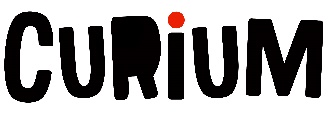 Titre : Méchant cerveau ! Magazine CURIUM, septembre 2017Pages 16-171. Avant de lire le texte, essaie de répondre aux questions dans le tableau. 2. Lis le texte.3. Valide tes réponses et corrige l’information lorsqu’elle était fausse.Méchant cerveau ! 2. Dans cette chronique, l’auteur raconte que le médecin qui a fait l’autopsie d’Albert Einstein a volé son cerveau. Il a fait ce geste en espérant que des analyses du cerveau d’Einstein permettraient de percer le secret de l’intelligence. Toi, y a-t-il une personne qui te fascine dans ton entourage ? Si tu avais la capacité de percer le secret ou le talent d’une personne en analysant son cerveau, sur qui arrêterais-tu ton choix ? Écris un court paragraphe qui présente cette personne. Nomme quel talent ou capacité particulière elle a. À partir des informations du texte, pose une hypothèse scientifique pour expliquer ce talent. Voici un exemple :Ma fille me fascine. Elle a une capacité hors du commun pour argumenter sur tous les sujets. De plus, elle a des réflexes très aiguisés pour arrêter les rondelles au hockey. Bref, c’est une petite rapide ! Je pose l’hypothèse qu’elle a un haut taux de myéline dans la caboche, car on sait que la myéline accélère la transmission de l’influx nerveux. J’aimerais bien percer le secret de son cerveau qui consomme 20 % de son énergie, mais 50 % de la mienne !À toi de jouer :Cette fiche pédagogique a été réalisée par l’équipe de recherche ADEL (Apprenants en difficulté et littératie) de l’UQAM, en collaboration avec le magazine Les Débrouillards. Dans le contexte de la fermeture des écoles en lien avec la pandémie, elle vise à fournir aux enseignants des outils pour aider les élèves à conserver leurs acquis en compréhension de lecture. 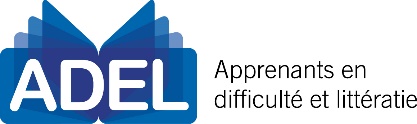 ÉnoncésAvant de lireAvant de lireAprès la lectureAprès la lectureAprès la lectureÉnoncésSelon moi, c’est vrai.Selon moi, c’est faux.Je sais que c’est vrai.Je sais que c’est faux.Voici la bonne informationNotre cerveau contient environ 45 milliards de neurones.Les expériences et        les contacts sociaux permettent de créer des connexions neuronales.Les adolescents perdent jusqu’à 15 % de matière grise… tout en devenant plus intelligents.Le cerveau se compose  à 20 % d’eau.La myéline, appelée matière blanche, recouvre les neurones.Les cellules gliales communiquent entre elles et aident les neurones à se synchroniser pour effectuer des tâches.Le cerveau des surdoués travaille plus fort que celui des autres.